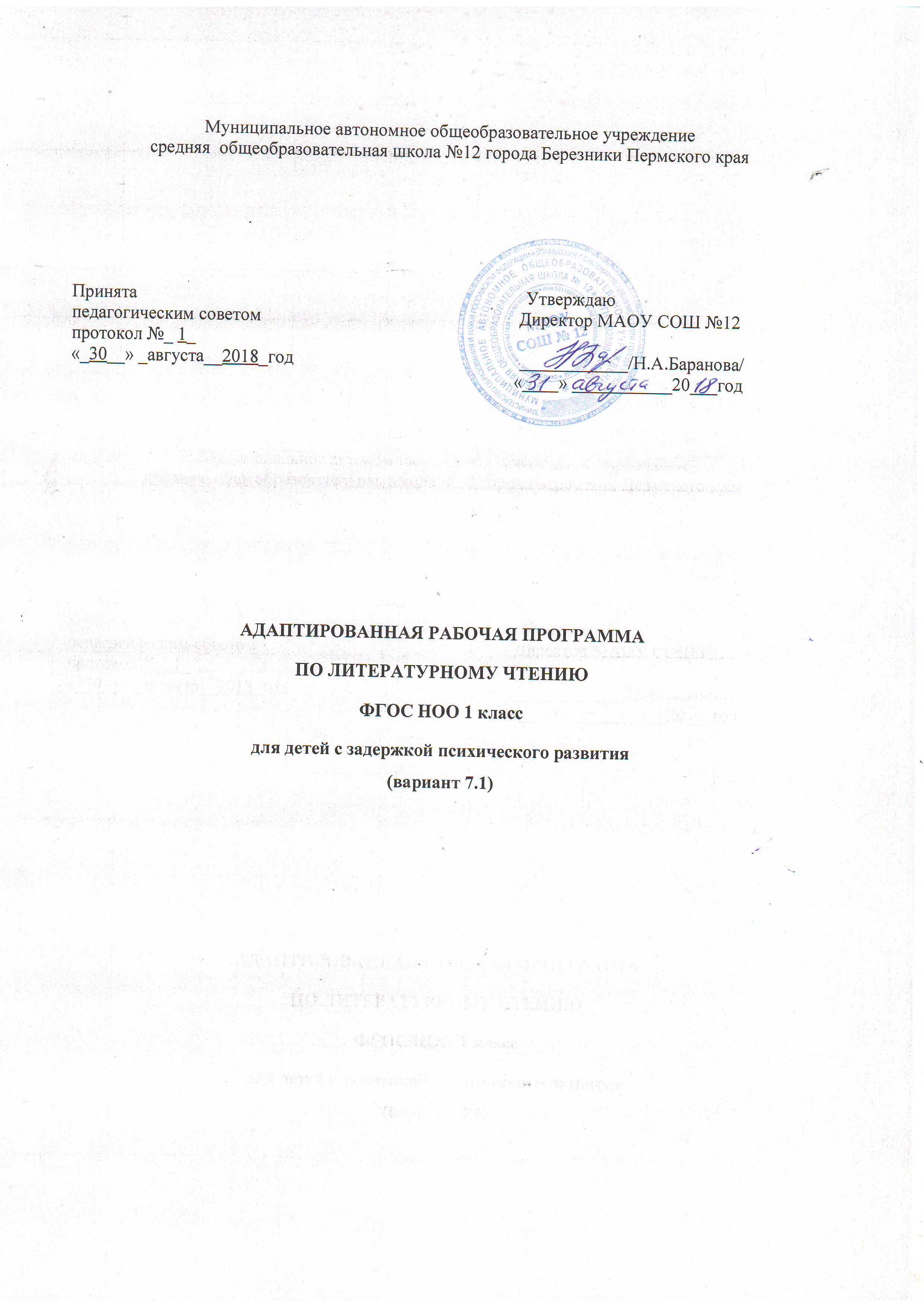 Пояснительная запискаПрограмма разработана на основе Федерального государственного образовательного стандарта начального общего образования, Концепции духовно-нравственного развития и воспитания личности гражданина России, планируемых результатов начального общего образования, авторской программы «Школа России». Концепция и программы для начальных классов в 2 ч. - Москва: Просвещение,  2011. Авторы: Л.Ф. Климанова, М.В. Бойкина «Литературное чтение».Учебники:Азбука. 1 класс. Учебник в 2 ч. (В.Г. Горецкий, В.А. Кирюшкин, Л.А. Виноградская, М.В. Бойкина)- М.: Просвещение, 2012г.Литературное чтение. Учебник. 1 класс. В 2 ч. / (сост. Л. Ф. Климанова, В. Г. Горецкий, Л. А. Виноградская). М.: Просвещение, 2012Изучение литературного чтения в начальной школе направлено на достижение следующих целей:овладение осознанным, правильным, беглым и выразительным чтением как базовым навыком в системе образования младших школьников; совершенствование всех видов речевой деятельности, обеспечивающих умение работать с разными видами текстов; развитие интереса к чтению и книге; формирование читательского кругозора и приобретение опыта в выборе книг и самостоятельной читательской деятельности;развитие художественно-творческих и познавательных способностей, эмоциональной отзывчивости при чтении художественных произведений; формирование эстетического отношения к слову и умения понимать художественное произведение;обогащение нравственного опыта младших школьников средствами художественной литературы; формирование нравственных представлений о добре, дружбе, правде и ответственности; воспитание интереса и уважения к отечественной культуре и культуре народов многонациональной России и других стран.Основными задачами реализации содержания обучения являются:1.Освоение общекультурных навыков чтения и понимания текста; воспитание интереса к чтению и книге.Решение этой задачи предполагает прежде всего формирование осмысленного читательского навыка (интереса к процессу чтения и потребности читать произведения разных видов литературы), который во многом определяет успешность обучения младшего школьника по другим предметам, т. е. в результате освоения предметного содержания литературного чтения учащиеся приобретают общеучебное умение осознанно читать тексты.2. Овладение речевой, письменной и коммуникативной культурой.Выполнение этой задачи связано с умением работать с различными видами текстов, ориентироваться в книге, использовать ее для расширения знаний об окружающем мире. В результате обучения младшие школьники участвуют в диалоге, строят монологические высказывания (на основе произведений и личного опыта), сопоставляют и описывают различные объекты и процессы, самостоятельно пользуются справочным аппаратом учебника, находят информацию в словарях, справочниках и энциклопедиях.3.Воспитание эстетического отношения к действительности, отражённой в художественной литературе. Решение этой задачи способствует пониманию художественного произведения как особого вида искусства; формированию умения определять его художественную ценность и анализировать (на доступном уровне) средства выразительности. Развивается умение сравнивать искусство слова с другими видами искусства (живопись, театр, кино, музыка); находить сходство и различие разных жанров, используемых художественных средств.4.Формирование нравственного сознания и эстетического вкуса младшего школьника; понимание духовной сущности произведений. С учётом особенностей художественной литературы, ее нравственной сущности, влияния на становление личности маленького читателя решение этой задачи приобретает особое значение. В процессе работы с художественным произведением младший школьник осваивает основные нравственно-этические ценности взаимодействия с окружающим миром, получает навык анализа положительных и отрицательных действии героев, событий. Понимание значения эмоциональной окрашенности всех сюжетных линий произведения способствует воспитанию адекватного эмоционального состояния как предпосылки собственного поведения в жизни.Исходя из особенностей данной группы детей, на уроках литературного чтения решаются следующие специфические коррекционные задачи:– преодоление пробелов в умениях и навыках, возникших в период занятий по курсу «Обучение грамоте и развитие речи», формирование правильного слогового чтения;– формирование, закрепление и постепенное совершенствование навыков чтения – сознательного, правильного, беглого и выразительного чтения вслух и про себя;– формирование умений полноценно воспринимать литературное произведение в его эмоциональном, образном и логическом единстве, преодоление недостатков в развитии эмоционально-волевой сферы детей;– развитие нравственных и эстетических представлений и чувств, художественного вкуса, творческого и воссоздающего воображения, коррекция личностного развития ребенка;– преодоление недостатков в развитии речи учащихся, формирование речевых умений и навыков, знаний о родном языке;– развитие и расширение первоначальных знаний и представлений детей об окружающем мире, обогащение чувственного опыта ребенка, развитие его мыслительной деятельности и познавательной активности;– привитие интереса к книге, к самостоятельному чтению, к литературному творчеству.Обучающиеся  с помощью учителя учатся устанавливать последовательность и причинность событий в несложном рассказе, сказке; находить с помощью выборочного чтения отрывки из текста, характеризующие героя, события; оценивать поступки действующих лиц, близкие опыту учеников, выявлять их мотивы; определять основную мысль произведения, переживания героев, своё отношение к ним; находить в произведении меткие слова и выражения, изображающие события и героев; представлять прочитанное и рисовать «словесные картинки» к тексту, сочинять продолжение сюжета, новую концовку или сказку.В связи с чтением формируются речевые умения детей с ограниченными возможностями здоровья: самостоятельно находить в прочитанном тексте недостаточно понятные слова и выражения, выяснять их значение; определять с помощью учителя границы законченных по смыслу отрывков текста и коллективно озаглавливать их для составления плана; выделять основное в содержании части и рассказа в целом;передавать содержание прочитанного; иллюстрировать текст «словесными картинками»; составлять рассказ-описание и рассказ-повествование по отрывкам из прочитанного произведения.Общая характеристика учебного предметаРаздел «Круг детского чтения» включает произведения устного творчества народов России и зарубежных стран, произведения классиков отечественной и зарубежной литературы, современных писателей России и других стран (художественные и научно- познавательные). Программа включает все основные литературные жанры: сказки, стихи, рассказы, басни, драматические произведения.Учащиеся работают с книгами, учатся выбирать их по своим интересам. Новые книги пополняют знания об окружающем мире, жизни сверстников, об их отношении друг к другу, труду, к Родине. В процессе обучения обогащается социально- нравственный и эстетический опыт ребёнка, формируя у школьников читательскую самостоятельность.Программа предусматривает знакомство с книгой как источником различного вида информации и формирование библиографических умений.Раздел «Виды речевой и читательской деятельности» включает все виды речевой и читательской деятельности (умение читать, слушать, говорить и писать) и работу с разными видами текстов. Раздел направлен на формирование речевой культуры учащихся, на совершенствование коммуникативных навыков, главным из которых является навык чтения.Навык чтения. На протяжении четырёх лет обучения меняются приёмы овладения навыком чтения: сначала идёт освоение целостных (синтетических) приёмов чтения в пределах слова и словосочетания (чтения целыми словами); далее формируются приёмы интонационного объединения слов в предложения. Увеличивается скорость чтения (беглое чтение), постепенно вводится про себя с воспроизведением содержания прочитанного. Учащиеся постепенно овладевают рациональными приёмами чтения и понимания прочитанного, орфоэпическими и интонационными нормами чтения, слов и предложений, осваивают разные виды чтения текста (выборочное, ознакомительное, изучающее) и используют их в соответствии с конкретной речевой задачей.Параллельно с формированием навыка беглого, осознанного чтения ведётся целенаправленная работа по развитию умения постигать смысл прочитанного, обобщать и выделять главное. Учащиеся овладевают приёмами выразительного чтения.Совершенствование устной речи (умение слушать и говорить) проводится параллельно с обучением чтению. Совершенствуются умения воспринимать на слух высказывание или чтение собеседника, понимать цели речевого высказывания, задавать вопросы по услышанному или прочитанному произведению, высказывать свою точку зрения. Усваиваются продуктивные формы диалога, формулы речевого этикета в условиях учебного и внеучебного общения. Знакомство с особенностями национального этикета и общения людей проводится на основе литературных (фольклорных и классических) произведений. Совершенствуется монологическая речь учащихся (с опорой на авторский текст, на предложенную тему или проблему для обсуждения), целенаправленно пополняется активный словарный запас. Учащиеся осваивают сжатый, выборочный и полный пересказ прочитанного или услышанного произведения.Особое место в программе отводится работе с текстом художественного произведения. На уроках литературного чтения совершенствуется представление о текстах (описание, рассуждение, повествование); учащиеся сравнивают художественные, деловые (учебные) и научно- познавательные тексты, учатся соотносить заглавие с содержанием текса (его темой, главной мыслью), овладевают таким  речевыми умениями, как деление текста на части, озаглавливание, составление плана, различение главной и дополнительной информации текста.Программой предусмотрена литературоведческая пропедевтика.Учащиеся получают первоначальные представления о главной теме, идее (основной мысли) читаемого литературного произведения, об основных жанрах литературных произведений (рассказ, стихотворение, сказка), особенностях малых фольклорных жанров (загадка, пословица, считалка, прибаутка). Дети учатся использовать изобразительные и выразительные средства словесного искусства («живописание словом», сравнение, олицетворение, эпитет, метафора, ритмичность и музыкальность стихотворной речи).При анализе художественного текста на первый план выдвигается художественный образ (без термина). Сравнивая художественный и научно - познавательный тексы, учащиеся осознают, что перед ними не просто познавательные интересные тексты, а именно произведения словесного искусства. Слово становится объектом внимания читателя и осмысливается как средство создания словесно- художественного образа, через который автор выражает свои мысли и чувства.Анализ образных средств языка в начальной школе проводится в объёме, который позволяет детям почувствовать целостность художественного образа, адекватно воспринять героя произведения и сопереживать ему.Дети осваивают разные виды пересказов художественного текста: подробный (с использованием образных слов и выражений), выборочный и краткий (передача основных мыслей).На основе чтения и анализа прочитанного текста учащиеся осмысливают поступки, характер и речь героя, составляют его характеристику, обсуждают мотивы поведения героя, соотнося их с нормами морали, осознают духовно- нравственный смысл прочитанного произведения.Раздел «Опыт творческой деятельности» раскрывает приёмы и способы деятельности, которые помогут учащимся адекватно воспринимать художественное произведение и проявлять собственные творческие способности. При работе с художественным текстом (со словом) используется жизненный, конкретно- чувственный опыт ребёнка и активизируются образные представления, возникающие у него в процессе чтения, развивается умение воссоздать словесные образы в соответствии с авторским текстом. Такой подход обеспечивает полноценное восприятие литературного произведения, формирование нравственно-эстетического отношения к действительности. Учащиеся выбирают произведения (отрывки из них) для чтения по ролям, словесного рисования, инсценирования и декламации, выступают в роли актёров, режиссёров и художников. Они пишут изложения и сочинения, сочиняют стихи и сказки, у них развивается интерес к литературному творчеству писателей, создателей произведений словесного искусства.Место учебного предмета в учебном планеВ 1 классе на изучение литературного чтения отводится 132 часа(4 ч в неделю, 33 учебные недели), из них 92 часа – обучение грамоте и 40 ч–литературное чтение.Личностные, метапредметные и предметные результаты освоения учебного предметаЛичностные результаты:1) формирование чувства гордости за свою Родину, её историю, российский народ, становление гуманистических и демократических ценностных ориентации многонационального российского общества;2) формирование средствами литературных произведений целостного взгляда на мир в единстве и разнообразии природы, народов, культур и религий;3) воспитание художественно-эстетического вкуса, эстетических потребностей, ценностей и чувств на основе опыта слушания и заучивания наизусть произведений художественной литературы;4) развитие этических чувств, доброжелательности и эмоционально-нравственной отзывчивости, понимания и сопереживания чувствам других людей;5) формирование уважительного отношения к иному мнению, истории и культуре других народов, выработка умения терпимо относиться к людям иной национальной принадлежности;6) овладение начальными навыками адаптации к школе, к школьному коллективу; 7) принятие и освоение социальной роли обучающегося, развитие мотивов учебной деятельности и формирование личностного смысла учения;8) развитие самостоятельности и личной ответственности за свои поступки на основе представлений о нравственных нормах общения;9) развитие навыков сотрудничества со взрослыми и сверстниками в разных социальных ситуациях, умения избегать конфликтов и находить выходы из спорных ситуаций, умения сравнивать поступки героев литературных произведений со своими собственными поступками, осмысливать поступки героев;10) наличие мотивации к творческому труду и бережному отношению к материальным и духовным ценностям, формирование установки на безопасный, здоровый образ жизни.Метапредметные результаты:1) овладение способностью принимать и сохранять цели и задачи учебной деятельности, поиска средств её осуществления;2) освоение способами решения проблем творческого и поискового характера;3) формирование умения планировать, контролировать и оценивать учебные действия в соответствии с поставленной задачей и условиями её реализации, определять наиболее эффективные способы достижения результата;4) формирование умения понимать причины успеха/неуспеха учебной деятельности и способности конструктивно действовать даже в ситуациях неуспеха;5) использование знаково-символических средств представления информации о книгах;6) активное использование речевых средств для решения коммуникативных и познавательных задач;7) использование различных способов поиска учебной информации в справочниках, словарях, энциклопедиях и интерпретации информации в соответствии с коммуникативными и познавательными задачами;8) овладение навыками смыслового чтения текстов в соответствии с целями и задачами, осознанного построения речевого высказывания в соответствии с задачами коммуникации и составления текстов в устной и письменной формах;9) овладение логическими действиями сравнения, анализа, синтеза, обобщения, классификации по родовидовым признакам, установления причинно-следственных связей, построения рассуждений;10) готовность слушать собеседника и вести диалог, признавать различные точки зрения и право каждого иметь и излагать своё мнение и аргументировать свою точку зрения иоценку событий;11) умение договариваться о распределении ролей в совместной деятельности, осуществлять взаимный контроль в совместной деятельности, общей цели и путей её достижения, осмысливать собственное поведение и поведение окружающих;12) готовность конструктивно разрешать конфликты посредством учёта интересов сторон и сотрудничества.Предметные результаты:воспринимать на слух художественный текст ( рассказ, стихотворение) в исполнении учителя, учащегося;осмысленно, правильно читать целыми словами;отвечать на вопросы учителя по содержанию прочитанного;подробно пересказывать текст;составлять устный рассказ по картинке;заучивать наизусть небольшие стихотворения;соотносить автора, название и героев прочитанных произведений:различать рассказ и стихотворение.Содержание учебного предметаВиды речевой и читательской деятельностиУмение слушать (аудирование)    Восприятие на слух звучащей речи (высказывание собеседника, слушание различных текстов). Адекватное понимание содержания звучащей речи, умение отвечать на вопросы по содержанию прослушанного произведения, определение последовательности событий, осознание цели речевого высказывания, умение задавать вопросы по прослушанному учебному, научно-познавательному и художественному произведениям.Развитие умения наблюдать за выразительностью речи, за особенностью авторского стиля.Чтение вслух. Ориентация на развитие речевой культуры учащихся и формирование у них коммуникативно-речевых умений и навыков.    Постепенный переход от слогового к плавному, осмысленному, правильному чтению целыми словами вслух. Темп чтения, позволяющий осознать текст. Постепенное увеличение скорости чтения. Соблюдение орфоэпических и интонационных норм чтения. Чтение предложений с интонационным выделением знаков препинания. Понимание смысловых особенностей разных по виду и типу текстов, передача их с помощью интонирования. Развитие поэтического слуха. Воспитание эстетической отзывчивости на произведение. Умение самостоятельно подготовиться к выразительному чтению небольшого текста (выбрать тон и темп чтения, определить логические ударения и паузы).    Развитие умения переходить от чтения вслух к чтению про себя.Чтение про себя. Осознание смысла произведения при чтении про себя (доступных по объёму и жанру произведений). Определение вида чтения (изучающее, ознакомительное, выборочное), умение находить в тексте необходимую информацию, понимание её особенностей.Работа с разными видами текста    Общее представление о разных видах текста: художественном, учебном, научно-популярном — и их сравнение. Определение целей создания этих видов текста. Умение ориентироваться в нравственном содержании художественных произведений, осознавать сущность поведения героев.    Практическое освоение умения отличать текст от набора предложений. Прогнозирование содержания книги по её названию и оформлению.    Самостоятельное определение темы и главной мысли произведения по вопросам и самостоятельное деление текста на смысловые части, их озаглавливание. Умение работать с разными видами информации.    Участие в коллективном обсуждении: умение отвечать на вопросы, выступать по теме, слушать выступления товарищей, дополнять ответы по ходу беседы, используя текст. Привлечение справочных и иллюстративно-изобразительных материалов.Библиографическая культура    Книга как особый вид искусства. Книга как источник необходимых знаний. Общее представление о первых книгах на Руси и начало книгопечатания. Книга учебная, художественная, справочная. Элементы книги: содержание или оглавление, титульный лист, аннотация, иллюстрации.    Умение самостоятельно составить аннотацию.    Виды информации в книге: научная, художественная (с опорой на внешние показатели книги, её справочно-иллюстративный материал).    Типы книг (изданий): книга-произведение, книга-сборник, собрание сочинений, периодическая печать, справочные издания (справочники, словари, энциклопедии).    Самостоятельный выбор книг на основе рекомендательного списка, алфавитного и тематического каталога. Самостоятельное пользование соответствующими возрасту словарями и другой справочной литературой.Работа с текстом художественного произведения.    Определение особенностей художественного текста: своеобразие выразительных средств языка (с помощью учителя). Понимание заглавия произведения, его адекватное соотношение с содержанием.    Понимание нравственно-эстетического содержания прочитанного произведения, осознание мотивации поведения героев, анализ поступков героев с точки зрения норм морали. Осознание понятия «Родина», представления о проявлении любви к Родине в литературе разных народов (на примере народов России). Схожесть тем и героев в фольклоре разных народов. Самостоятельное воспроизведение текста с использованием выразительных средств языка (синонимов, антонимов, сравнений, эпитетов), последовательное воспроизведение эпизодов с использованием специфической для данного произведения лексики (по вопросам учителя), рассказ по иллюстрациям, пересказ.    Характеристика героя произведения с использованием художественно-выразительных средств данного текста. Нахождение в тексте слов и выражений, характеризующих героя и события. Анализ (с помощью учителя) поступка персонажа и его мотивов. Сопоставление поступков героев по аналогии или по контрасту. Характеристика героя произведения: портрет, характер, выраженные через поступки и речь. Выявление авторского отношения к герою на основе анализа текста, авторских помет, имён героев.    Освоение разных видов пересказа художественного текста: подробный, выборочный и краткий (передача основных мыслей).    Подробный пересказ текста (деление текста на части, определение главной мысли каждой части и всего текста, озаглавливание каждой части и всего текста): определение главной мысли фрагмента, выделение опорных или ключевых слов, озаглавливание; план (в виде назывных предложений из текста, в виде вопросов, в виде самостоятельно сформулированных высказываний) и на его основе подробный пересказ всего текста.    Самостоятельный выборочный пересказ по заданному фрагменту: характеристика героя произведения (выбор слов, выражений в тексте, позволяющих составить рассказ о герое), описание места действия (выбор слов, выражений в тексте, позволяющих составить данное описание на основе текста). Вычленение и сопоставление эпизодов из разных произведений по общности ситуаций, эмоциональной окраске, характеру поступков героев.    Развитие наблюдательности при чтении поэтических текстов. Развитие умения предвосхищать (предвидеть) ход развития сюжета, последовательности событий.Работа с научно-популярным, учебным и другими текстами    Понимание заглавия произведения, адекватное соотношение с его содержанием. Определение особенностей учебного и научно-популярного текстов (передача информации). Знакомство с простейшими приёмами анализа различных видов текста: установление причинно-следственных связей, определение главной мысли текста. Деление текста на части. Определение микротем. Ключевые или опорные слова. Построение алгоритма деятельности по воспроизведению текста. Воспроизведение текста с опорой на ключевые слова, модель, схему. Подробный пересказ текста. Краткий пересказ текста (выделение главного в содержании текста). Умение работать с учебными заданиями, обобщающими вопросами и справочным материалом.Умение говорить (культура речевого общения)Осознание диалога как вида речи. Особенности диалогического общения: умение понимать вопросы, отвечать на них и самостоятельно задавать вопросы по тексту; внимательно выслушивать, не перебивая, собеседника и в вежливой форме высказывать свою точку зрения по обсуждаемому произведению (художественному, учебному, научно-познавательному). Умение проявлять доброжелательность к собеседнику. Доказательство собственной точки зрения с опорой на текст или личный опыт. Использование норм речевого этикета в процессе общения. Знакомство с особенностями национального этикета на основе литературных произведений.    Работа со словом (распознавать прямое и переносное значение слов, их многозначность), целенаправленное пополнение активного словарного запаса. Работа со словарями.    Умение построить монологическое речевое высказывание небольшого объёма с опорой на авторский текст, по предложенной теме или в форме ответа на вопрос. Формирование грамматически правильной речи, эмоциональной выразительности и содержательности. Отражение основной мысли текста в высказывании. Передача содержания прочитанного или прослушанного с учётом специфики научно-популярного, учебного и художественного текстов. Передача впечатлений (из повседневной жизни, художественного произведения, изобразительного искусства) в рассказе (описание, рассуждение, повествование). Самостоятельное построение плана собственного высказывания. Отбор и использование выразительных средств (синонимы, антонимы, сравнения) с учётом особенностей монологического высказывания.    Устное сочинение как продолжение прочитанного произведения, отдельных его сюжетных линий, короткий рассказ по рисункам либо на заданную тему.Письмо (культура письменной речи)    Нормы письменной речи: соответствие содержания заголовку (отражение темы, места действия, характеров героев), использование в письменной речи выразительных средств языка (синонимы, антонимы, сравнения) в мини-сочинениях (повествование, описание, рассуждение), рассказ на заданную тему, отзыв о прочитанной книге.Круг детского чтения    Знакомство с культурно-историческим наследием России, с общечеловеческими ценностями.Произведения устного народного творчества разных народов (малые фольклорные жанры, народные сказки о животных, бытовые и волшебные сказки народов России и зарубежных стран). Знакомство с творчеством А. С. Пушкина, М. Ю. Лермонтова, Л. Н. Толстого, А. П. Чехова и других классиков отечественной литературы XIX—XX вв., классиков детской литературы, произведениями современной отечественной (с учётом многонационального характера России) и зарубежной литературы, доступные для восприятия младших школьников.    Тематика чтения обогащена введением в круг чтения младших школьников мифов Древней Греции, житийной литературы и произведений о защитниках и подвижниках Отечества.    Книги разных видов: художественная, историческая, приключенческая, фантастическая, научно-популярная, справочно-энциклопедическая литература, детские периодические издания.    Основные темы детского чтения: фольклор разных народов, произведения о Родине, природе, детях, братьях наших меньших, добре, дружбе, честности, юмористические произведения.Литературоведческая пропедевтика(практическое освоение)    Нахождение в тексте художественного произведения (с помощью учителя) средств выразительности: синонимов, антонимов, эпитетов, сравнений, метафор и осмысление их значения.    Первоначальная ориентировка в литературных понятиях: художественное произведение, искусство слова, автор (рассказчик), сюжет (последовательность событий), тема. Герой произведения: его портрет, речь, поступки, мысли, отношение автора к герою.    Общее представление об особенностях построения разных видов рассказывания: повествования (рассказ), описания (пейзаж, портрет, интерьер), рассуждения (монолог героя, диалог героев).    Сравнение прозаической и стихотворной речи (узнавание, различение), выделение особенностей стихотворного произведения (ритм, рифма).    Фольклорные и авторские художественные произведения (их различение).    Жанровое разнообразие произведений. Малые фольклорные формы (колыбельные песни, потешки, пословицы, поговорки, загадки): узнавание, различение, определение основного смысла. Сказки о животных, бытовые, волшебные. Художественные особенности сказок: лексика, построение (композиция). Литературная (авторская) сказка.    Рассказ, стихотворение, басня — общее представление о жанре, наблюдение за особенностями построения и выразительными средствами.Творческая деятельность учащихся(на основе литературных произведений)    Интерпретация текста литературного произведения в творческой деятельности учащихся: чтение по ролям, инсценирование, драматизация, устное словесное рисование, знакомство с различными способами работы с деформированным текстом и использование их (установление причинно-следственных связей, последовательности событий, изложение с элементами сочинения, создание собственного текста на основе художественного произведения (текст по аналогии), репродукций картин художников, по серии иллюстраций к произведению или на основе личного опыта. Развитие умения различать состояние природы в различные времена года, настроение людей, оформлять свои впечатления в устной или письменной речи. Сравнивать свои тексты с художественными текстами-описаниями, находить литературные произведения, созвучные своему эмоциональному настрою, объяснять свой выбор.Тематическое планирование с определением основных видов учебной деятельности обучающихсяОбучение грамоте 1 класс (92 часа)Литературное чтение (40 ч)Учебно-методическое и материально-техническое обеспечение образовательного процессаУчебная литератураДля учителя:О.Е. Жиренко, Л.А. Обухова Поурочные разработки по обучению грамоте. Чтение и письмо. 1 класс М.: ВАКО, 2014г.Климанова Л.Ф., Бойкина М.В. Литературное чтение. Рабочие программы. 1-4 классы.Климанова Л. Ф. Уроки литературного чтения.  Поурочные разработки. 1 класс.Для учащихся:УчебникиАзбука. 1 класс. Учебник в 2 ч. (В.Г. Горецкий, В.А. Кирюшкин, Л.А. Виноградская, М.В. Бойкина)- М.: Просвещение, 2012г.Литературное чтение. Учебник. 1 класс. В 2 ч. / (сост. Л. Ф. Климанова, В. Г. Горецкий, Л. А. Виноградская). М.: Просвещение, 2012Рабочие тетради и пособия Прописи в 4 ч. 1 класс (В.Г. Горецкий, Н.А. Федосова)- М.: Просвещение, 2014г.Климанова Л. Ф. Чтение. Рабочая тетрадь. 1 класс. М.: Просвещение, 2014Материально-техническое обеспечение:Печатные пособияНаборы сюжетных картинок в соответствии с тематикой, определённой в примерной программе по литературному чтению (в том числе в цифровой форме). Словари по русскому языку.Репродукции картин и художественные фотографии в соответствии с программой по литературному чтению (в том числе в цифровой форме).Детские книги разных типов из круга детского чтения. Портреты поэтов и писателейТехнические средства обученияКлассная магнитная доскаКомпьютер и проекторМаркерная доскаКолонкиЭкранно-звуковые пособияЭлектронное приложение к учебнику «Азбука» В. Г. Горецкого (CD);Электронное приложение к учебнику «Литературное чтение» Л. Ф. Климанова, В. Г. Горецкий, М. В. Голованова  (CD)Аудиозаписи художественного исполнения изучаемых произведений.Видеофильмы, соответствующие содержанию обучения (по возможности).Оборудование классаСтол учительский.Шкафы для хранения учебников, дидактических материалов, пособий и пр.Календарно-тематическое планированиена 2018-2019 уч. годБлок «Обучение грамоте» (92 часа)Блок «Литературное чтение» (40 часов)Название разделаКол-во часовКоррекционно-развивающая направленностьДобукварный период17 чКоррекция связной монологической речи; обогащение активного словаря;развитие умений делать простейшие выводы и обобщения;коррекция  умений устанавливать причинно-следственные связи;развитие умений делать простейшие выводы и обобщения;коррекция и развитие концентрации и объёма внимания;коррекция мышления на основе упражнений в анализе и синтезеБукварный период55 чКоррекция связной монологической речи; обогащение активного словаря;развитие умений делать простейшие выводы и обобщения;коррекция  умений устанавливать причинно-следственные связи;развитие умений делать простейшие выводы и обобщения;коррекция и развитие концентрации и объёма внимания;коррекция мышления на основе упражнений в анализе и синтезеПослебукварный период20 чКоррекция связной монологической речи; обогащение активного словаря;развитие умений делать простейшие выводы и обобщения;коррекция  умений устанавливать причинно-следственные связи;развитие умений делать простейшие выводы и обобщения;коррекция и развитие концентрации и объёма внимания;коррекция мышления на основе упражнений в анализе и синтезеИТОГО:92 чКоррекция связной монологической речи; обогащение активного словаря;развитие умений делать простейшие выводы и обобщения;коррекция  умений устанавливать причинно-следственные связи;развитие умений делать простейшие выводы и обобщения;коррекция и развитие концентрации и объёма внимания;коррекция мышления на основе упражнений в анализе и синтезе№ п/пРазделы, темыКол-во часовКоррекционно-развивающая направленность1Вводные уроки1Коррекция связной монологической речи; обогащение активного словаря;развитие умений делать простейшие выводы и обобщения;коррекция  умений устанавливать причинно-следственные связи;развитие умений делать простейшие выводы и обобщения;коррекция и развитие концентрации и объёма внимания;коррекция мышления на основе упражнений в анализе и синтезе2Жили-были буквы7Коррекция связной монологической речи; обогащение активного словаря;развитие умений делать простейшие выводы и обобщения;коррекция  умений устанавливать причинно-следственные связи;развитие умений делать простейшие выводы и обобщения;коррекция и развитие концентрации и объёма внимания;коррекция мышления на основе упражнений в анализе и синтезе3Сказки, загадки, небылицы7Коррекция связной монологической речи; обогащение активного словаря;развитие умений делать простейшие выводы и обобщения;коррекция  умений устанавливать причинно-следственные связи;развитие умений делать простейшие выводы и обобщения;коррекция и развитие концентрации и объёма внимания;коррекция мышления на основе упражнений в анализе и синтезе4Апрель, апрель. Звенит капель!5Коррекция связной монологической речи; обогащение активного словаря;развитие умений делать простейшие выводы и обобщения;коррекция  умений устанавливать причинно-следственные связи;развитие умений делать простейшие выводы и обобщения;коррекция и развитие концентрации и объёма внимания;коррекция мышления на основе упражнений в анализе и синтезе5И в шутку и всерьез6Коррекция связной монологической речи; обогащение активного словаря;развитие умений делать простейшие выводы и обобщения;коррекция  умений устанавливать причинно-следственные связи;развитие умений делать простейшие выводы и обобщения;коррекция и развитие концентрации и объёма внимания;коррекция мышления на основе упражнений в анализе и синтезе6Я и мои друзья7Коррекция связной монологической речи; обогащение активного словаря;развитие умений делать простейшие выводы и обобщения;коррекция  умений устанавливать причинно-следственные связи;развитие умений делать простейшие выводы и обобщения;коррекция и развитие концентрации и объёма внимания;коррекция мышления на основе упражнений в анализе и синтезе7О братьях наших меньших7Коррекция связной монологической речи; обогащение активного словаря;развитие умений делать простейшие выводы и обобщения;коррекция  умений устанавливать причинно-следственные связи;развитие умений делать простейшие выводы и обобщения;коррекция и развитие концентрации и объёма внимания;коррекция мышления на основе упражнений в анализе и синтезеИтого:                                                     40 чИтого:                                                     40 чИтого:                                                     40 ч№ п/пТема урокаОсновное содержание уроковХарактеристика основных видов деятельности ученикаКоррекционная работаДата  Добукварный период (17 часов)Добукварный период (17 часов)Добукварный период (17 часов)Добукварный период (17 часов)Добукварный период (17 часов)Добукварный период (17 часов)Азбука – первая учебная книга(с.3-4)Что такое азбука? Условные обозначения в «Азбуке»Научатся пользоваться учебником, соблюдать гигиенические требования посадки при чтении; ориентироваться в учебнике «Азбука», задавать вопросы и отвечать на них, составлять рассказ по картинкеКоррекция связной монологической речи; обогащение активного словаряРечь письменная и устная 
(с. 5)Азбука, речь, письменная, устная речьНаучатсяпонимать различия между устной и письменной речью.Развитие умений делать простейшие выводы и обобщенияПредложение (с. 6-7)Азбука, речь, предложение. Членение речи на предложения с использованием графических схем. Русские народные сказки.Научатся понимать различия между предложением и словом, быстро и точно находить слова для обозначения окружающих предметов Коррекция связной монологической речи; умений устанавливать причинно-следственные связиУстная речь. Слово и слог (с. 8-9)Слово, слог. Членение слова на слоги с использованием графических схем.  Научатся делить слова на слоги, определять количество слогов в словах.Развитие умений делать простейшие выводы и обобщенияУдарение. Ударение в словах (с.10-11)Слово, слог, ударение, ударный слогНаучатся делить слова на слоги, определять количество слогов в словах, ставить ударение, составлять предложения на заданную тему.Обогащение активного словаряЗвуки в окружающем мире и в речи (с.12-13)Звуки, звук и буква, звуки природы, звуки человека.Получат представление о звуке, различение на слух и при произношении гласных и согласных звуков: отсутствие или наличие преграды в полости рта, наличие или отсутствие голоса, слогообразующая роль гласных.Коррекция и развитие концентрации и объёма вниманияЗвуки речи: гласные и согласные (с.14)Звуки речи, гласные звуки, согласные звуки.Научатся  различать согласные и гласные звуки, различать звук и буквуКоррекция связной монологической речи; умений устанавливать причинно-следственные связиДеление слов на слоги (с.15)Звуки, слоги, схемы слогов, слов, ударениеНаучатся делить слова на слоги, ставить ударение на нужном слоге, слушать, различать и воспроизводить некоторые неречевые звуки, приводить примеры неречевых звуковКоррекция связной монологической речи; умений устанавливать причинно-следственные связи; делать простейшие выводы и обобщенияКак образуется слог? (с.16-17)Слог – слияние, ударный слог, словоНаучатся понимать смысловое значение интонации, сравнивать слог-слияние со слогом, состоящим из одного гласного звука, составлять предложения с опорой на рисунки и схемыОбогащение активного словаряГласные и согласные звуки. Повторение - мать учения. (с.18-19)Звуки, гласные, согласные, слоги, ударениеНаучатся  определять количество звуков в слове, их последовательность, различать звукиКоррекция мышления на основе упражнений в анализе и синтезеЗнакомство 
с алфавитом. Обозначение звуков (с.20)Алфавит, звуки, буквыПолучат представление об алфавите, буквах как знаках звуков.Коррекция связной монологической речи; обогащение активного словаряГласный звук [а], буквыА, а (т с.21-23)Гласный звук, заглавная, строчная буквы, печатные и письменные буквы, «лента букв»Познакомятся с буквамиА, а. Научатся: озвучивать буквы, проводить слого-звуковой анализ слова, приводить примеры слов со звуком [а] в начале, середине, конце словаРазвитие умений делать простейшие выводы и обобщенияГласный звук [о], буквыО, о (с. 24-27)Пословица, артикуляция, буквыО, о как знаки звука [о], заглавная, строчная буквыНаучатся: выделять звуки [а] и [о] из речи, четко и правильно выражать свои мысли, читать предложение 
с восклицательной интонацией (О-о-о!)Коррекция связной монологической речи; умений устанавливать причинно-следственные связиГласный звук [и], буквы И, и ( с.28 -31)Схема слова, слого-звуковой анализ, заглавная, строчная буквыНаучатся: выделять звук [и] в процессе слого-звукового анализа с опорой на предметный рисунок и схему-модель слова, проводить звуко-буквенный анализ словаРазвитие умений делать простейшие выводы и обобщенияГласный звук [ы], буква ы   (с.32-35)Показатели твердости и мягкости, буква ы как знак звука [ы]Научатся: выделять из речи гласный звук 
[ы], наблюдать за позиционной сменой согласных звуков (твердые и мягкие согласные), делить слова на слогиОбогащение активного словаряГласный звук [у], буквыУ, у (с.36 -38)Заглавная буква, слог-слияние, предлогПознакомятся с буквой укак с целым словом.Научатся выделять звук [у] из речи; составлять схемы предложений.Коррекция и развитие концентрации и объёма вниманияГласные звуки и буквы (с.39)Гласные звуки и буквы, слоги, ударение, схемы словОбобщение знаний о гласных звуках и буквах, чтение слогов и предложений с изученными буквами,  соотнесение схем и слогов и слов. Коррекция связной монологической речи; умений устанавливать причинно-следственные связиБукварный период (55 часов)Букварный период (55 часов)Букварный период (55 часов)Букварный период (55 часов)Букварный период (55 часов)Букварный период (55 часов)Согласные звуки [н], [н'], буквы Н, н (с.40-43)Звонкий согласный звук, слог-слияние; Русь, Родина, богатырьНаучатся  давать характеристику звукам [н], [н’] как твердым, мягким, звонким, составлять предложения к предложенным схемам, озвучивать печатные буквы вслухОбогащение активного словаряСогласные звуки [с], [с'], буквы С, с (с.44 – 47)Глухой согласный звук; пословица, чистоговоркаНаучатся: выделять звуки [с], [с’] в процессе слого-звукового анализа, отмечать особенности их произнесения, различать согласные звуки и буквы, четко и правильно выражать свои мыслиКоррекция мышления на основе упражнений в анализе и синтезеСогласные звуки [к], [к'], буквы К, к (с.48 – 51)Звуковые схемы, глухой парный звук, твердый и мягкий; скороговорка, ребусы, сюжетные картинкиНаучатся: находить новые звуки в словах, составлять звуковые схемы с новыми согласными звуками, различать звуки по твердости и мягкости, читать слова с  изученными буквами, пересказывать отрывки из знакомых сказок.Научатся: читать слова с изученными буквами, умению вести беседу по заданной тематике.Овладеют практическим понятием образования единственного и множественного числа слов, обозначающих предметы (один – много)Коррекция связной монологической речи; обогащение активного словаряСогласные звуки [т], [т'], буквы Т, т ( с.52 – 55)Звуковые схемы, глухой парный звук, твердый и мягкий; картинный план, автор, произведениеНаучатся: находить новые звуки в словах, составлять звуковые схемы с новыми согласными звуками, различать звуки по твердости и мягкости, читать слова с  изученными буквами, пересказывать отрывки из знакомых сказок.Научатся: читать слова с изученными буквами, умению вести беседу по заданной тематике.Овладеют практическим понятием образования единственного и множественного числа слов, обозначающих предметы (один – много)Развитие умений делать простейшие выводы и обобщенияСогласные буквы. Правописание имен собственных ( с.56-57)Предложение, точка, вопросительный знак, восклицательный знак, имена собственныеНаучатся: читать на диапазоне всех изученных букв, группировать, систематизировать звуки и буквы, их обозначающие, интонационно правильно читать предложения, подбирать слова, противоположные по значению, определять разные значения одного слова, объяснять употребление заглавной буквы в предложениях и словахКоррекция связной монологической речи; умений устанавливать причинно-следственные связиЗвуки [л], [л’], буквы Л, л (с.58-61)Звуковые схемы, звонкий звук, твердый и мягкий, слог и ударениеНаучатся: находить новые звуки в словах, составлять звуковые схемы с новыми согласными звуками, различать их по твердости и мягкости, читать слова с изученными буквами; составлять несколько связанных между собой предложений. Развитие умений делать простейшие выводы и обобщенияЧтение слов с буквой Л (с.62-63)Звуковые схемы, звонкий звук, твердый и мягкий, слог и ударениеНаучатся: находить новые звуки в словах, составлять звуковые схемы с новыми согласными звуками, различать их по твердости и мягкости, читать слова с изученными буквами; составлять несколько связанных между собой предложений. Обогащение активного словаряЗвуки [р], [р’], буквы Р, р (с.64-67)Звуковые схемы, глухой, звонкий звуки, твердый и мягкий; ребусы, многозначные слова; словесная картинаНаучатся: вычленять в речи согласные звуки [р], [р’], обозначать их в письменной речи; проводить фонетический анализ слов; распространять предложения; читать слоги, слова и предложения с изученными буквами; различать согласные звуки по твердости – мягкости, звонкости – глухости;Коррекция и развитие концентрации и объёма вниманияЗвуки [в], [в’], буквы В, в (с.68-71)Звуковые схемы, глухой, звонкий звуки, твердый и мягкий; ребусы, многозначные слова; словесная картина, слоги, имена собственныеУзнают буквыВ, в.Научатся: вычленять в речи согласные звуки [в], [в,], обозначать их 
в письменной речи; читать слоги и слова с изученными буквами; составлять сюжетный рассказ по картинкеКоррекция связной монологической речи; умений устанавливать причинно-следственные связиГласные буквы Е, е. Чтение слов с буквой е (с.72-74)Слогообразующая роль гласных. Обозначение буквой е звуков [й], [э] в  начале слова и после гласной буквы.Узнают, что буква е после мягких согласных обозначает звук [э] и указывает на мягкость согласного.Научатся обозначать звук [э] и мягкость согласного звука буквой е; читать слоги и слова с изученными буквами; составлять по картинкам  2–3 связных предложенияКоррекция связной монологической речи; умений устанавливать причинно-следственные связи; делать простейшие выводы и обобщенияБукваЕ – показатель мягкости согласных (с.75-77)Слогообразующая роль гласных. Обозначение буквой е звуков [й], [э] в  начале слова и после гласной буквы.Узнают, что буква е после мягких согласных обозначает звук [э] и указывает на мягкость согласного.Научатся обозначать звук [э] и мягкость согласного звука буквой е; читать слоги и слова с изученными буквами; составлять по картинкам  2–3 связных предложенияОбогащение активного словаряСогласные звуки [п], [п’], буквы П, п (с.78-80)Звуковые схемы, глухой, звонкий звуки, твердый и мягкий; ребусы, многозначные слова, словесная картина, слоги, сопоставление звуков п и тНаучатся: вычленять в речи согласные звуки [п], [п’], обозначать их в письменной речи, читать слоги и слова с изученными буквами, соотносить изученные буквы со звуками; составлять сюжетный рассказ по картинкеКоррекция мышления на основе упражнений в анализе и синтезеЧтение слов с буквой П (с. 81- 83)Звуковые схемы, глухой, звонкий звуки, твердый и мягкий; ребусы, многозначные слова, словесная картина, слоги, сопоставление звуков п и тНаучатся: вычленять в речи согласные звуки [п], [п’], обозначать их в письменной речи, читать слоги и слова с изученными буквами, соотносить изученные буквы со звуками; составлять сюжетный рассказ по картинкеКоррекция связной монологической речи; обогащение активного словаряСогласные звуки [м], [м’], буквы М, м (с.84-86)Звуковые схемы, глухой, звонкий звуки, твердый и мягкий; ребусы, многозначные слова, словесная картина, слоги, имена собственныеНаучатся: вычленять в речи согласные звуки [м], [м’], читать слоги и слова с изученными буквами; проводить фонетический анализ слов; составлять сюжетный рассказ по картинке, строить самостоятельные высказывания о столице России, описывать свои чувства, связанные с этим городомРазвитие умений делать простейшие выводы и обобщенияЧтение слов с буквой М (с.87-89)Звуковые схемы, глухой, звонкий звуки, твердый и мягкий; ребусы, многозначные слова, словесная картина, слоги, имена собственныеНаучатся: вычленять в речи согласные звуки [м], [м’], читать слоги и слова с изученными буквами; проводить фонетический анализ слов; составлять сюжетный рассказ по картинке, строить самостоятельные высказывания о столице России, описывать свои чувства, связанные с этим городомКоррекция связной монологической речи; умений устанавливать причинно-следственные связиСогласные звуки [з], [з’], буквы З, з (с.90-92)Оглушение согласных в словах, в конце и в середине слова перед глухими согласными. Тема текста, главная мысль текстаНаучатся:выделять в речи согласные звуки 
[з], [з’], обозначать их буквами, называть парные согласные, читать слоги и слова с изученными буквами; составлять рассказ по иллюстрации, читать текст и отвечать на вопросы по содержанию.Развитие умений делать простейшие выводы и обобщенияЧтение слов, текстов с буквами З, з. Сопоставление слогов и слов с буквами      с и з (с.93-95)Оглушение согласных в словах, в конце и в середине слова перед глухими согласными. Тема текста, главная мысль текстаНаучатся:выделять в речи согласные звуки 
[з], [з’], обозначать их буквами, называть парные согласные, читать слоги и слова с изученными буквами; составлять рассказ по иллюстрации, читать текст и отвечать на вопросы по содержанию.Обогащение активного словаряСогласные звуки [б], [б’], буквы Б, б(с.96-99)Различать понятия «форма слова» и «родственные слова». Парные согласные звуки; тема  текстаНаучатся: выделять в речи согласные звуки 
[б], [б’], обозначать их в письменной речи, различать звуки [б] и [п], [б’] и [п’], читать слоги и слова с изученными буквамиКоррекция и развитие концентрации и объёма вниманияЧтение слов с буквой б. 
Сопоставление слогов 
и слов с буквами б и п(с.100-103)Различать понятия «форма слова» и «родственные слова». Парные согласные звуки; тема  текстаНаучатся: выделять в речи согласные звуки 
[б], [б’], обозначать их в письменной речи, различать звуки [б] и [п], [б’] и [п’], читать слоги и слова с изученными буквамиКоррекция связной монологической речи; умений устанавливать причинно-следственные связиСогласные звуки [д], [д’], буквы Д, д (с.104-106)Звуковые схемы, глухой, звонкий звуки, твердый и мягкий; ребусы, многозначные слова, словесная картина, слоги, имена собственные, профессии людейНаучатся:выделять в речи согласные звуки 
[д], [д’], обозначать их буквами, различать звуки [д] и [т], [д’] и [т’], читать слоги и слова с изученными буквамиКоррекция связной монологической речи; умений устанавливать причинно-следственные связи; делать простейшие выводы и обобщенияЧтение слов с буквой д. 
Сопоставление слогов 
и слов с буквами д и т (с.107-109)Звуковые схемы, глухой, звонкий звуки, твердый и мягкий; ребусы, многозначные слова, словесная картина, слоги, имена собственные, профессии людейНаучатся:выделять в речи согласные звуки 
[д], [д’], обозначать их буквами, различать звуки [д] и [т], [д’] и [т’], читать слоги и слова с изученными буквамиОбогащение активного словаряГласные буквы Я,я (с.110-112)Буква, состоящая из двух звуков, звуковые схемы. Звуковые схемы, глухой, звонкий звуки, твердый и мягкий; ребусы,многозначные слова,Узнают, что буква я в начале слова и после гласной обозначает два звука. Научатся: обозначать слияние [й’а] буквой я, объяснять разницу между количеством букв 
и звуков в словах, узнавать, сравнивать и различать заглавную и строчную, печатную и письменную буквы Коррекция мышления на основе упражнений в анализе и синтезеЧтение слов с буквой Я(с.113-114)Буква, состоящая из двух звуков, звуковые схемы. Звуковые схемы, глухой, звонкий звуки, твердый и мягкий; ребусы,многозначные слова,Узнают, что буква я в начале слова и после гласной обозначает два звука. Научатся: обозначать слияние [й’а] буквой я, объяснять разницу между количеством букв 
и звуков в словах, узнавать, сравнивать и различать заглавную и строчную, печатную и письменную буквы Коррекция связной монологической речи; обогащение активного словаряБуква Я – показатель мягкости согласного (с.115-117)Буква, состоящая из двух звуков, звуковые схемы. Звуковые схемы, глухой, звонкий звуки, твердый и мягкий; ребусы,многозначные слова,Узнают, что буква я в начале слова и после гласной обозначает два звука. Научатся: обозначать слияние [й’а] буквой я, объяснять разницу между количеством букв 
и звуков в словах, узнавать, сравнивать и различать заглавную и строчную, печатную и письменную буквы Развитие умений делать простейшие выводы и обобщенияСогласные звуки [г], [г’], буквы Г, г (с.118-120)Звуковые схемы, глухой, звонкий звуки, твердый и мягкий звукиНаучатся: вычленять в речи согласные звуки [г], [г’], обозначать их в письменной речи, называть парные согласные, читать слоги и слова с изученными буквами, подбирать однокоренные слова; различать звуки [г] и [к], [г’] и [к’]Коррекция связной монологической речи; умений устанавливать причинно-следственные связиЧтение слов с буквой г. 
Сопоставление слогов 
и слов с буквами к и г(с.121-123)Звуковые схемы, глухой, звонкий звуки, твердый и мягкий звукиНаучатся: вычленять в речи согласные звуки [г], [г’], обозначать их в письменной речи, называть парные согласные, читать слоги и слова с изученными буквами, подбирать однокоренные слова; различать звуки [г] и [к], [г’] и [к’]Развитие умений делать простейшие выводы и обобщенияСогласный звук [ч’], буквы Ч, чЗвуковые схемы, глухой, мягкий звуки. Правила написания слияний ча, чуНаучатся:выделять в речи согласный звук [ч’], читать слоги и слова с изученными буквами, использовать при письме правила написания ча ичуОбогащение активного словаряЧтение слов с буквой Ч. Сочетания ча-чуЗвуковые схемы, глухой, мягкий звуки. Правила написания слияний ча, чуНаучатся:выделять в речи согласный звук [ч’], читать слоги и слова с изученными буквами, использовать при письме правила написания ча ичуКоррекция и развитие концентрации и объёма вниманияБуква ь – показатель мягкости предшествующих согласных звуковМягкий знак – показатель мягкости согласных звуков. Звуковые схемы, глухой, звонкий звуки, твердый и мягкий звукиУзнаютособенности буквы ь.Научатся:различатьмягкие и твердые согласные звуки,читать слоги, слова с изученными буквами, производить слого-звуковой анализ слов, устанавливать количество звуков в слове, обозначать буквой ь мягкость согласных на конце и в середине словаКоррекция связной монологической речи; умений устанавливать причинно-следственные связиБуква ь в конце и в середине слова для обозначения мягкости согласногоМягкий знак – показатель мягкости согласных звуков. Звуковые схемы, глухой, звонкий звуки, твердый и мягкий звукиУзнаютособенности буквы ь.Научатся:различатьмягкие и твердые согласные звуки,читать слоги, слова с изученными буквами, производить слого-звуковой анализ слов, устанавливать количество звуков в слове, обозначать буквой ь мягкость согласных на конце и в середине словаКоррекция связной монологической речи; умений устанавливать причинно-следственные связи; делать простейшие выводы и обобщенияТвердый согласный звук 
[ш], буквы Ш, ш. Понятия твердых глухих согласных звуков, после которых не пишется буква ы, термин «шипящие согласные звуки»Узнаютправило правописания сочетания ши.Научатся:выделять в речи согласный звук 
[ш], читать слоги и слова с изученными буквами, классифицировать слова в соответствии с их значением (слова, называющие предметы, слова, называющие действия)Обогащение активного словаряЗвук [ш], буквы Ш, ш. Сочетание шиПонятия твердых глухих согласных звуков, после которых не пишется буква ы, термин «шипящие согласные звуки»Узнаютправило правописания сочетания ши.Научатся:выделять в речи согласный звук 
[ш], читать слоги и слова с изученными буквами, классифицировать слова в соответствии с их значением (слова, называющие предметы, слова, называющие действия)Коррекция мышления на основе упражнений в анализе и синтезеТвердый согласный звук 
[ж], буквыЖ, жСлова-предметы, парные согласные, шипящие звуки. Правила проверки парных согласных в конце словаУзнают  буквы Ж, ж. Научатся: выделять согласный звук [ж], читать слоги и слова с этим звуком, устанавливать на основе наблюдений, что звук [ж] звонкий и всегда твердый; составлять рассказ по сюжетной картине. Узнают правило правописания сочетаний жи – ши.Коррекция связной монологической речи; обогащение активного словаряЧтение слов с буквами ж и шСлова-предметы, парные согласные, шипящие звуки. Правила проверки парных согласных в конце словаУзнают  буквы Ж, ж. Научатся: выделять согласный звук [ж], читать слоги и слова с этим звуком, устанавливать на основе наблюдений, что звук [ж] звонкий и всегда твердый; составлять рассказ по сюжетной картине. Узнают правило правописания сочетаний жи – ши.Развитие умений делать простейшие выводы и обобщенияСочетания жи-ши, чтение словСлова-предметы, парные согласные, шипящие звуки. Правила проверки парных согласных в конце словаУзнают  буквы Ж, ж. Научатся: выделять согласный звук [ж], читать слоги и слова с этим звуком, устанавливать на основе наблюдений, что звук [ж] звонкий и всегда твердый; составлять рассказ по сюжетной картине. Узнают правило правописания сочетаний жи – ши.Коррекция связной монологической речи; умений устанавливать причинно-следственные связиГласные буквы Ё, ёОбозначение буквой ё  звуков [й], [о] в начале слова и после гласной буквы.   Звукобуквенный анализ слов.Узнают, что буква ёв начале слова и после гласной обозначает два звука. Научатся: вычленять в словах звуки [й’о], обозначать эти звуки буквамиЁ, ё, производить звуковой анализ слов; читать слова и небольшие тексты с изученными буквамиРазвитие умений делать простейшие выводы и обобщенияБукваЁ, ё – показатель мягкостиОбозначение буквой ё  звуков [й], [о] в начале слова и после гласной буквы.   Звукобуквенный анализ слов.Узнают, что буква ёв начале слова и после гласной обозначает два звука. Научатся: вычленять в словах звуки [й’о], обозначать эти звуки буквамиЁ, ё, производить звуковой анализ слов; читать слова и небольшие тексты с изученными буквамиОбогащение активного словаряМягкий согласный звук [й’]. Буквы Й, йСмысловая интонация, примыкание к слогу-слияниюУзнают, что звук [й’] всегда мягкий, звонкий согласный звук.Научатся: вычленять в словах звук [й’], обозначать этот звук буквами Й, й; читать слова и небольшие тексты с изученными буквамиКоррекция и развитие концентрации и объёма вниманияЧтение слов с буквой йСмысловая интонация, примыкание к слогу-слияниюУзнают, что звук [й’] всегда мягкий, звонкий согласный звук.Научатся: вычленять в словах звук [й’], обозначать этот звук буквами Й, й; читать слова и небольшие тексты с изученными буквамиКоррекция связной монологической речи; умений устанавливать причинно-следственные связиСогласные звуки [х], [х’], буквы Х, хНепарные согласные звукиУзнают буквы Х, х. Научатся:выделять в словах звуки [х], [х’], производить звукобуквенный анализ слов, читать слоги, слова и небольшой текст с изученными буквами плавно и безошибочно; отвечать и задавать вопросы по содержанию текста, озаглавливать текстКоррекция связной монологической речи; умений устанавливать причинно-следственные связи; делать простейшие выводы и обобщенияЧтение слов с буквой хНепарные согласные звукиУзнают буквы Х, х. Научатся:выделять в словах звуки [х], [х’], производить звукобуквенный анализ слов, читать слоги, слова и небольшой текст с изученными буквами плавно и безошибочно; отвечать и задавать вопросы по содержанию текста, озаглавливать текстОбогащение активного словаряТвёрдые и мягкие согласныеТвёрдые и мягкие, парные и непарные согласные звукиНаучатся:читать слоги, слова, предложения и не-большой текст с изученными буквами внятно, безошибочно, выразительно; сопоставлять звуки [г] – [г’], 
[к] – [к’], [х] – [х’], выявлять их сходство и различиеКоррекция мышления на основе упражнений в анализе и синтезеГласные буквы Ю, ю.Звуковые схемы, гласный звук, обозначающий два звука. Понятие  гласного звука [у] после мягких согласных в слиянииУзнают, что букваю в начале слова и после гласной обозначает два звука.Научатся: производить звукобуквенный анализ слов, давать характеристику изученным звукам, читать слоги, слова, предложения и небольшой текст с изученными буквамиКоррекция связной монологической речи; обогащение активного словаряЧтение слов с буквой ЮЗвуковые схемы, гласный звук, обозначающий два звука. Понятие  гласного звука [у] после мягких согласных в слиянииУзнают, что букваю в начале слова и после гласной обозначает два звука.Научатся: производить звукобуквенный анализ слов, давать характеристику изученным звукам, читать слоги, слова, предложения и небольшой текст с изученными буквамиРазвитие умений делать простейшие выводы и обобщенияТвердый согласный звук 
[ц], буквы Ц, цТвердый глухой согласный звук, написание с буквами ы и иНаучатся: вычленять в словах звук [ц], производить звукобуквенный анализ слов; читать слоги, слова и небольшой текст с изученными буквамиКоррекция связной монологической речи; умений устанавливать причинно-следственные связиЧтение слов с буквами Ц, цТвердый глухой согласный звук, написание с буквами ы и иНаучатся: вычленять в словах звук [ц], производить звукобуквенный анализ слов; читать слоги, слова и небольшой текст с изученными буквамиРазвитие умений делать простейшие выводы и обобщенияГласный звук[э]. БуквыЭ, эБуква э не пишется после согласных букв ч, ш, ц, жНаучатся: вычленять в словах звук [э], производить звукобуквенный анализ слов; читать слоги, слова и небольшой текст с изученными буквамиОбогащение активного словаряЧтение слов с буквамиЭ, эБуква э не пишется после согласных букв ч, ш, ц, жНаучатся: вычленять в словах звук [э], производить звукобуквенный анализ слов; читать слоги, слова и небольшой текст с изученными буквамиКоррекция и развитие концентрации и объёма вниманияМягкий согласный звук [щ’], буквы Щ, щ. Правописание сочетаний ща,щуПравила правописания сочетаний ща и щу. Глухой, всегда мягкий непарный согласный звук.Узнают, что звук [щ’] всегда мягкий.Научатся: вычленять в словах звук [щ’], производить звукобуквенный анализ слов; читать слоги, слова и небольшой текст с изученными буквамиПолучат представление о правописании сочетаний ща, щу. Научатся читать слоги, слова и предложения с изученными буквамиКоррекция связной монологической речи; умений устанавливать причинно-следственные связиЧтение предложений 
и текстов с буквами Щ, щПравила правописания сочетаний ща и щу. Глухой, всегда мягкий непарный согласный звук.Узнают, что звук [щ’] всегда мягкий.Научатся: вычленять в словах звук [щ’], производить звукобуквенный анализ слов; читать слоги, слова и небольшой текст с изученными буквамиПолучат представление о правописании сочетаний ща, щу. Научатся читать слоги, слова и предложения с изученными буквамиКоррекция связной монологической речи; умений устанавливать причинно-следственные связи; делать простейшие выводы и обобщенияСогласные звуки [ф], [ф’], буквы Ф, фСопоставление и сравнение парных согласных – звонких и глухих; сопоставление 
и сравнение парных согласных – твердых и мягкихНаучатся: вычленять в словах звуки [ф], [ф’], производить звукобуквенный анализ слов, различать звонкие и глухие согласные звуки, твердые и мягкие; читать слоги, слова и небольшой текст с изученными буквамиОбогащение активного словаряЧтение слов, предложений с буквами Ф, ф. Сопоставление и сравнение парных согласных – звонких и глухих; сопоставление 
и сравнение парных согласных – твердых и мягкихНаучатся: вычленять в словах звуки [ф], [ф’], производить звукобуквенный анализ слов, различать звонкие и глухие согласные звуки, твердые и мягкие; читать слоги, слова и небольшой текст с изученными буквамиКоррекция мышления на основе упражнений в анализе и синтезеБуква Ъ-твёрдый знак.Ь и ъ как показатели того, что согласный при произношении не должен сливаться 
с гласным звукомУзнают о функции ь и ъ.Научатся:производить звукобуквенный анализ слов с опорой на схему; читать слова с разделительными ь и ъ, небольшой текст с изученными буквами, выполнять задания к стихотворным текстамКоррекция связной монологической речи; обогащение активного словаряПравописание слов с Ъ и ЬЬ и ъ как показатели того, что согласный при произношении не должен сливаться 
с гласным звукомУзнают о функции ь и ъ.Научатся:производить звукобуквенный анализ слов с опорой на схему; читать слова с разделительными ь и ъ, небольшой текст с изученными буквами, выполнять задания к стихотворным текстамРазвитие умений делать простейшие выводы и обобщенияРусский алфавит.Понятие «алфавит»Узнают последовательность букв в русском алфавите.Научатся: производить звукобуквенный анализ слов; читать слова, предложения и небольшие тексты с изученными буквами, анализировать «ленту букв»: называть группы буквКоррекция связной монологической речи; умений устанавливать причинно-следственные связиПослебукварный период (20 часов)Послебукварный период (20 часов)Послебукварный период (20 часов)Послебукварный период (20 часов)Послебукварный период (20 часов)Послебукварный период (20 часов)73. Как хорошо уметь читать! Система знаний о звуках 
и буквахНаучатся: определять содержание текста на основе названия, сравнивать высказанные предположения с прочитанным содержанием, разыгрывать фрагмент текста по ролямОбогащение активного словаряЕ. Чарушин «Как мальчик Женя научился говорить букву «р». Герои произведения, чтение по ролям.Научатся: определять содержание текста на основе названия, сравнивать высказанные предположения с прочитанным содержанием, разыгрывать фрагмент текста по ролямКоррекция и развитие концентрации и объёма вниманияК. Ушинский «Наше отечество»Чтение текста. Уметь ставить вопросы по содержанию прочитанного, отвечать на них.Получат представления о России, Родине.Научатся: правильно, осознанно и выразительно читать небольшие тексты, рассуждать на заданную тему, слушать рассказы учителя на основе иллюстрации, подбирать слова, близкие по смыслу к слову «отечество»Коррекция связной монологической речи; умений устанавливать причинно-следственные связиИстория славянской азбуки. В. Крупин «Первоучители словенские». Первоучители словенскиеПолучат представления о России, Родине.Научатся: правильно, осознанно и выразительно читать небольшие тексты, рассуждать на заданную тему, слушать рассказы учителя на основе иллюстрации, подбирать слова, близкие по смыслу к слову «отечество»Коррекция связной монологической речи; умений устанавливать причинно-следственные связи; делать простейшие выводы и обобщенияВ.Крупин «Первый букварь»Первые печатные  русские учебникиНаучатся: правильно, осознанно и выразительно читать небольшие тексты, рассуждать на заданную тему, определять известную и неизвестную информацию в тексте, делать подписи к иллюстрации на основе текстаОбогащение активного словаряА.С. Пушкин. СказкиТворчество А. С. Пушки-на – сказкиНаучатся: рассказывать наизусть отрывок из стихотворения, соотносить иллюстрацию в учебнике с книгами на выставке, определять название сказки на основе иллюстрацииКоррекция мышления на основе упражнений в анализе и синтезеЛ.Н. Толстой о детяхРассказ, его отличие от сказки, чтение по ролямНаучатся: правильно, плавно, бегло, выразительно читать по ролям, определять смысл поступка героев, соотносить поступки героев со своими поступками, находить рассказы из «Азбуки» Л. Толстого в учебникеКоррекция связной монологической речи; обогащение активного словаряК. Д. Ушинский – великий педагог и писательПедагог и писатель. ПересказНаучатся: правильно, осознанно и выразительно читать небольшие тексты, пересказывать прочитанное, объяснять смысл названия рассказов, соотносить главную мысль рассказов с названием рассказаРазвитие умений делать простейшие выводы и обобщенияТворчество К. И. Чуковского («Телефон», «Путаница»)Кроссворд Научатся:читать любое стихотворение К. И. Чуковского, правильно осознанно и выразительно читать небольшие тексты, рассуждать на заданную тему, рассказывать по рисунку о событиях, изображённых на немКоррекция связной монологической речи; умений устанавливать причинно-следственные связиВ. В. Бианки«Первая охота»Как «разговаривают» животные и птицыНаучатся: правильно, осознанно и выразительно читать небольшие тексты, рассуждать на заданную тему, отвечать на вопросы учителя по содержанию текста, пересказывать текст на основе опорных словРазвитие умений делать простейшие выводы и обобщенияТворчество С. Я. МаршакаКто такой Угомон?Научатся: декламировать стихотворение С. Маршака (читать наизусть), правильно, осознанно и выразительно читать небольшие тексты, рассуждать на заданную тему; определять тему выставки на основе предложенных вариантовОбогащение активного словаряТворчество М. М. Пришвина Как М. М. Пришвин «разговаривал» с елочками?Научатся:правильно, осознанно и выразительно читать небольшие тексты, рассуждать на заданную тему, задавать вопросы по теме, рассказывать о герое произведения с помощью опорных слов, воспроизводить диалог героев Коррекция и развитие концентрации и объёма вниманияТворчество А. Л. Барто
Анализ стихотворенияНаучатся: декламировать стихотворение А. Л. Барто (читать наизусть), правильно, осознанно и выразительно читать небольшие стихотворения, рассуждать на заданную темуКоррекция связной монологической речи; умений устанавливать причинно-следственные связиТворчество 
С. В. Михалкова Анализ поступков героевНаучатся: декламировать стихотворение 
С. В. Михалкова (читать наизусть),правильно, осознанно и выразительно читать небольшие стихотворения, рассуждать на заданную темуКоррекция связной монологической речи; умений устанавливать причинно-следственные связи; делать простейшие выводы и обобщенияБ. В. Заходер. Два и триПересказ текстаНаучатся: правильно, осознанно и выразительно читать небольшие тексты, рассуждать на заданную тему, определять нравственный смысл стихотворений 
Б. В. Заходера, разыгрывать диалогОбогащение активного словаряТворчество В. Д. БерестоваАнализ стихотворенийНаучатся: декламировать стихотворения
В. Д. Берестова (читать наизусть), правильно, осознанно и выразительно читать небольшие тексты, рассуждать на заданную темуКоррекция мышления на основе упражнений в анализе и синтезеСтихи и рассказы детских поэтов и писателейЧтение стихотворений, интонация, эмоцииНаучатсяправильно, осознанно и выразительно читать стихотворения наизустьКоррекция связной монологической речи; умений устанавливать причинно-следственные связиПроект  «Живая Азбука»Творческий проектРазвитие творческих способностейКоррекция связной монологической речи; умений устанавливать причинно-следственные связи; делать простейшие выводы и обобщенияКонкурс чтецовЧтение стихотворений наизустьНаучатсяправильно, осознанно и выразительно читать стихотворения наизустьОбогащение активного словаряПрощание с АзбукойАзбука, алфавитЗнать русский алфавит, уметь выступать перед другимиКоррекция мышления на основе упражнений в анализе и синтезе№ п/пТема урокаОсновное содержание уроковХарактеристика основных видов деятельности ученикаКоррекционная работаДата  Вводные уроки (1 час)Вводные уроки (1 час)Вводные уроки (1 час)Вводные уроки (1 час)Вводные уроки (1 час)Вводные уроки (1 час)1.Вводный урок. Знакомство 
с новым учебником «Литературное чтение»Учебник, литературное чтениеЗнания: научатсявладетьпонятиями «писатель», «автор», «произведение».Развитие умений делать простейшие выводы и обобщенияЖили – были буквы (7 часов)Жили – были буквы (7 часов)Жили – были буквы (7 часов)Жили – были буквы (7 часов)Жили – были буквы (7 часов)Жили – были буквы (7 часов)2.В.Данько. Загадочные буквы.Ответы на вопросы по содержанию текста, понятия:писатель, автор, произведениеЧитать вслух слоги, слова, предложения с постепенным переходомот слогового к плавному осмысленному пра-вильному чтению целыми словами. Характеризовать книгу: анализировать структуру (обложка,). Выбирать книгу в библиотеке (по теме)Развитие умений делать простейшие выводы и обобщения3.Авторская сказка. И.Токмакова «Аля, Кляксич и буква А»Авторская сказка, автор, герои сказкиУчаствовать в диалоге: понимать вопросы собеседника и отвечать на них в соответствии с правилами речевого общенияОбогащение активного словаря4Cаша Чёрный «Живая азбука». Ф. Кривин «Почему «А» поётся, а «Б» нет»Стихотворение,  персонажи, гласные и согласные буквыЗнания: научатся анализировать произведение по вопросам, сочинять продолжение истории. Умения:  читать по ролям, анализировать и сравнивать произведения одного раздела, выразительно читать текст, упражняться в темповом чтении отрывков из произведений, проверять и оценивать свои достижения (с помощью учителя)Коррекция и развитие концентрации и объёма внимания5.Г.Сапгир. Про медведя. Т.Собакин. Как ловкий бегемот.Стихотворение,  произведение, звукоподражания, рифма, азбука,Читать вслух с постепенным переходом от слогового к плавному осмысленному правильному чтению целыми словамиКоррекция связной монологической речи; умений устанавливать причинно-следственные связи      6.М. Бородицкая. Разговор с пчелой. И.Гамазкова. Кто как кричит?Словесное творчество, созвучие слов в стихотворенииЗнания: научатся понимать организацию стихотворной речи.Умения:  отвечать на вопросы по содержанию. Характеризовать книгу: анализировать структуру (титульный лист). Выбирать книгу в библиотеке (по теме)Коррекция связной монологической речи; умений устанавливать причинно-следственные связи; делать простейшие выводы и обобщения7.С. Маршак «Автобус номер двадцать шесть»Писатели,  поэты, иллюстрации, действующие лица, жанр произведения, азбука, правила поведения, вежливостьУметь воспринимать на слух произведения различных жанров, эмоционально откликаться на них и пере-давать своё настроение в рисункахОбогащение активного словаря8.Из старинных книг. Урок-обобщение «Жили-были буквы»Писатели, поэты, иллюстрации, действующие лица, жанр произведения, азбукаЗнания: научатся выразительно читать произведение, вникать в смысл прочитанного.Умения: анализировать и сравнивать произведения одного раздела, выделять в них общее 
и различное, развивать навыки правильного осознанного чтения текстаКоррекция мышления на основе упражнений в анализе и синтезеСказки, загадки, небылицы (7 часов)Сказки, загадки, небылицы (7 часов)Сказки, загадки, небылицы (7 часов)Сказки, загадки, небылицы (7 часов)Сказки, загадки, небылицы (7 часов)Сказки, загадки, небылицы (7 часов)9.Е. Чарушин «Теремок»Сказки, загадки, небылицы, персонажи сказок, действующие лица, авторские сказки, народные сказкиЗнания: научатся отличать народные сказки от авторских.Умения: работать с художественными  текстами, доступными для восприятия, читать целыми словами, понимать прочитанное, пересказывать, совершенствовать навыки выразительного чтения и пересказаКоррекция связной монологической речи; умений устанавливать причинно-следственные связи; делать простейшие выводы и обобщения10.Русская народная сказка «Рукавичка»Сказки, загадки, небылицы, персонажи сказок, действующие лица, авторские сказки, народные сказкиЗнания: научатся выделять в сказке наиболее выразительные эпизоды, воспроизводить ситуации сказок по рисункам и воспоминаниям. Умения: работать с художественными текстами, доступными для восприятия, читать целыми словами, понимать прочитанноеОбогащение активного словаря11.Русская народная сказка «Рукавичка»-инсценировка сказкиСказки, загадки, небылицы, персонажи сказок, действующие лица, авторские сказки, народные сказкиЗнания: научатся выделять в сказке наиболее выразительные эпизоды, воспроизводить ситуации сказок по рисункам и воспоминаниям. Умения: работать с художественными текстами, доступными для восприятия, читать целыми словами, понимать прочитанноеРазвитие умений делать простейшие выводы и обобщения12.Загадки, песенки, потешкиЗагадки, песенки, потешки, ребусы, русские народные песни, диалог Знания: научатся различать произведения малых фольклорных жанров. Умения:  понимать народную мудрость, заложенную в сказках, отгадывать загадки, самим ихКоррекция связной монологической речи; умений устанавливать причинно-следственные связи13.Небылицы. Русские народные потешки. Стишки и песенки из книги «Рифмы Матушки Гусыни»Небылицы, небывальщина, перевёртыши,заглавиеЗнания: научатся различать  произведения малых фольклорных жанров.Умения: подбирать нужную интонацию и ритм для чтения небылиц и потешек, упражняться в темповом чтении отрывков из произведений, соотносить темп чтения с содержанием прочитанного, соотносить иллюстрацию с содержанием текстаРазвитие умений делать простейшие выводы и обобщения14.А. С. Пушкин «Ветер, ветер…», «Ветер по морю гуляет…», «Белка песенки поёт…»Звукоподражание, народная сказка, авторская сказкаЗнания: познакомятся с творчеством великого русского поэта А. С. Пушкина.Умения: подбирать нужную интонацию и ритм для чтения, декламировать (наизусть) стихотворные произведения, высказывать свои впечатления о прочитанном,совершенствовать навыки выразительного чтения стихотворенийОбогащение активного словаря15.Урок-обобщение «Cказки, загадки, небылицы»Устное народное творчество, фольклорЗнания: научатся выразительно читать произведение, вникать в смысл прочитанного.Умения: анализировать и сравнивать произведения различных жанров,  находить главную мысль произведения,развивать навыки правильного осознанного чтения текста, ориентироваться в структуре книги, сравнивать различные произведения малых и больших жанров: находить общее и отличияКоррекция и развитие концентрации и объёма вниманияАпрель, апрель. Звенит капель! (5 часов)Апрель, апрель. Звенит капель! (5 часов)Апрель, апрель. Звенит капель! (5 часов)Апрель, апрель. Звенит капель! (5 часов)Апрель, апрель. Звенит капель! (5 часов)Апрель, апрель. Звенит капель! (5 часов)16.А. Плещеев «Сельская песенка». А. Майков «Весна», «Ласточка примчалась…»Стихотворение,  художественное произведение, поэты, искусство слова, ритм, рифмаЗнания: наизусть стихотворение (по выбору).Умения: работать с художественными текстами, доступными для восприятия, читать тексты целыми словами с элементами слогового чтения,находить заглавие текста, главную мысль, называть автора произведения, различать в практическом плане рассказ, стихотворениеКоррекция связной монологической речи; умений устанавливать причинно-следственные связи; делать простейшие выводы и обобщения17.Т. Белозёров«Подснежник». С. Маршак «Апрель»Стихотворение,  художественное произведение, поэты, искусство слова, ритм, рифмаЗнания: наизусть стихотворение (по выбору).Умения: работать с художественными текстами, доступными для восприятия, читать тексты целыми словами с элементами слогового чтения,находить заглавие текста, главную мысль, называть автора произведения, различать в практическом плане рассказ, стихотворениеОбогащение активного словаря18.И. Токмакова «Ручей». Е.Трутнева «Когда это бывает?»Прозаическая и стихотворная речь, ритм, рифма стихотворения, загадки, заключённые в стихахЗнания:  познакомятся с произведениями 
И. Токмаковой, Е. Трутневой, уяснят ритм 
и мелодию стихотворной речи, научатся более пристально углубляться в содержание  стихотворения и  видеть красоту родной природы.Умения: работать с художественными текстами, доступными для восприятия, читать тексты целыми словамиКоррекция мышления на основе упражнений в анализе и синтезе19.И.Токмакова. Весна. В.Берестов. Воробушки. Р.Сеф. Чудо.Прозаическая и стихотворная речь, ритм, рифма стихотворения, загадкиОбогащение опыта детей непосредственным наблюдением за состоянием природы, развитие способностей радоваться и удивляться в процессе общения с природой. Связь произведений литературы с другими видами искусствКоррекция связной монологической речи; умений устанавливать причинно-следственные связи20.Из старинных книг. А. Майков «Христос Воскрес!» Урок-обобщение Православные праздники, Светлая Пасха, традиции, обычаиЗнания: познакомятся с некоторыми традициями и обычаями нашего народа.Умения: приводить примеры художественных произведений по изученному материалу, выразительно и осознанно читать целыми словами, составлять простейший рассказ о своих впечатлениях по прочитанномуКоррекция связной монологической речи; умений устанавливать причинно-следственные связи; делать простейшие выводы и обобщенияИ в шутку и всерьез (6 часов)И в шутку и всерьез (6 часов)И в шутку и всерьез (6 часов)И в шутку и всерьез (6 часов)И в шутку и всерьез (6 часов)И в шутку и всерьез (6 часов)21.И. Токмакова «Мы играли в хохотушки».Я. Тайц «Волк». Г. Кружков «Ррры!»Юмористическое произведение, вопросительная и восклицательная интонация, «В каждой шутке есть доля правды…»Знания: познакомятся с особенностями юмористических произведений.Умения: читать по ролям, инсценировать, пересказывать по опорным словам, выразительно и осознанно читать целыми словами, составлять простейший рассказ о своих впечатлениях по прочитанному.Развитие умений делать простейшие выводы и обобщения22.Н. Артюхова «Саша-дразнилка»Рассказ, «В каждой шутке есть доля правды…», качества характераЗнания: научатся прогнозировать текст, 
интонацией передавать настроение и чувства героев, разбивать текст на части, подбирать заголовки к частям рассказа.Умения: находить в тексте слова, которые характеризуют героев, выразительно и осознанно читать целыми словамиКоррекция связной монологической речи; умений устанавливать причинно-следственные связи23.К. Чуковский «Федотка».О. Дриз«Привет»Прямое и переносное значение слов (горячий привет и горячий пирог), тёплые дружеские отношенияЗнания: научатся оценивать поведение героев.Умения: наблюдать, как сам автор относится к своим героям, вникать в смысл читаемых слов, находить 
в тексте слова, которые характеризуют героев, выразительное, осознанное чтение целыми словами цепочкойРазвитие умений делать простейшие выводы и обобщения24.И. Пивоварова «Кулина-ки-пулинаки» О. Григорьев «Стук», И. Токмакова«Разговор Лютика и Жучка»Скороговорка,пословицыЗнания: научатся читать тексты с различными речевыми задачами: посочувствовать герою, улыбнуться ему, посмеяться вместе с ним и т. д.Умения: читать по ролям, анализировать произведение, делать выводы; упражняться в темповом чтении скороговорок, проверять чтение друг друга, оценивать свои достижения, оценивать свой ответ в соответствии с образомОбогащение активного словаря25.К. И. Чуковский «Телефон»Интонация, иллюстрация, искусство слова, пуд, дюжинаЗнания: познакомятся с произведением К. И. Чуковского, научатся читать тексты с различными речевыми задачами.Умения: подбирать нужную интонацию и ритм для чтения, декламировать (наизусть) стихотворные произведения; высказывать свои впечатления о прочитанном,совершенствовать навыки выразительного чтения стихотворенийКоррекция и развитие концентрации и объёма внимания26.М. Пляцковский «Помощник». Урок-обобщение по теме «И в шутку и всерьёз»Действующие лица, жанр произведения, опорные слова, пересказ рассказаЗнания: научатся выборочному чтению отрывков, которые являются ответом на заданные вопросы, соотносить свои взгляды на поступки героев со взглядами друзей и взрослых.Умения: работать в группе; находить общее в прочитанных произведениях, выразительно и осознанно читать целыми словами, отвечать на вопросы, оценивать свои знания и умения (ориентироваться в структуре учебника, в изученном разделе)Коррекция связной монологической речи; умений устанавливать причинно-следственные связиЯ и мои друзья (7 часов)Я и мои друзья (7 часов)Я и мои друзья (7 часов)Я и мои друзья (7 часов)Я и мои друзья (7 часов)Я и мои друзья (7 часов)27.Ю. Ермолаев «Лучший друг».Е.Благинина «Подарок»Прозаическая и стихотворная речь, логическое ударение, паузаЗнания: познакомятся с произведениями Ю. Ермолаевой, Е. Благининой,научатсячитать прозаические тексты.Умения: выделять главное, соотносить его с той или иной интонацией, читать по ролям, пересказывать текст, выразительно и осознанно читать целыми словамиОбогащение активного словаря28.В. Орлов «Кто пер-вый?». С. Михалков «Бараны»Вежливые словаЗнания:  познакомятся с произведениями В. Орлова, С. Михалкова; с разными способами выхода из конфликтной ситуации.Умения:  читать выразительно по ролям, работать с иллюстрациями, находить главную мысль в произведении,развивать навык самостоятельного чтения, отрабатывать навык употребления в речи вежливых словКоррекция мышления на основе упражнений в анализе и синтезе29.Р. Сеф «Совет». В. Берестов «В магазине игрушек». В. Орлов «Если дружбой дорожить…»Дружба, обида, ссора, спор, советы, правила дружбыЗнания:  познакомятся произведениями 
о дружбе, сформулируют правила сохранения дружеских отношений.Умения: читать выразительно и с правильной интонацией, выразительно и осознанно читать целыми словами; отрабатывать навык употребления в речи вежливых слов; соотносить содержание произведения с пословицамиКоррекция связной монологической речи; умений устанавливать причинно-следственные связи30.И.Пивоварова «Вежливый ослик». А.Барто «Вот так защитник» Я.Аким «Моя родня»Вежливые 
слова, этикет, иронияЗнания:  познакомятся с произведениями И. Пивоваровой, А. Барто, научатся употреблять в речи вежливые слова, овладеют элементами речевого этикета, научатся понимать иронический смысл некоторых выражений.Умения: осуществлять вежливые взаимоотношения с окружающимиКоррекция связной монологической речи; умений устанавливать причинно-следственные связи; делать простейшие выводы и обобщения31.С.Маршак. Хороший день.Взаимоотношения, беспомощность, привязанность, пословицы и поговорки, воспитанный человекЗнания: научатся выделять особенности произведения, устанавливать общие черты и различия, обосновывать своё мнение, различать противоположные качества людей.Умения:  читать вдумчиво и осознанно, формулировать личную оценку поступков героев прочитанных произведенийОбогащение активного словаря32.М.Пляцковский. Сердитый дог Буль. Ю.Энтин. Про дружбу.Взаимоотношения, беспомощность, привязанность, пословицы и поговорки, воспитанный человекЗнания: научатся выделять особенности произведения, устанавливать общие черты и различия, обосновывать своё мнение, различать противоположные качества людей.Умения:  читать вдумчиво и осознанно, формулировать личную оценку поступков героев прочитанных произведенийРазвитие умений делать простейшие выводы и обобщения33.Из старинных книг. Урок-обобщение «Я и мои друзья».Взаимоотношения, беспомощность, привязанность, пословицы и поговорки, воспитанный человекЗнания: научатся выделять особенности произведения, устанавливать общие черты и различия, обосновывать своё мнение, различать противоположные качества людей.Умения:  читать вдумчиво и осознанно, формулировать личную оценку поступков героев прочитанных произведенийКоррекция связной монологической речи; умений устанавливать причинно-следственные связиО братьях наших меньших (7 часов)О братьях наших меньших (7 часов)О братьях наших меньших (7 часов)О братьях наших меньших (7 часов)О братьях наших меньших (7 часов)О братьях наших меньших (7 часов)34.С.Михалков. Трезор. Р.Сеф. Кто любит собак.Братья наши меньшие, характер героев, рифмаЗнания: познакомятся с произведениями 
С. Михалкова и Р. Сефа, научатся анализировать события текста, их последовательность.Умения: читать целыми словами, с элементами слогового чтения, понимать содержание прочитанного, пересказывать текст своими словами и с опорой на картинку, упражняться в темповом чтении отрывков из произведений, развивать навык самостоятельного чтенияОбогащение активного словаря35.В. Осеева «Собака яростно лаяла»Части рассказа, картинный план, характер героевЗнания:  познакомятся с произведением В. Осеевой, научатся видеть в тексте прямые  и скрытые авторские вопросы, освоят основные нравственно-этические ценности взаимодействия с окружающим миром.Умения: делить текст 
на смысловые части,составлять план, пересказывать текст по картинному плану, работать с иллюстрациями, анализировать положительные и отрицательные действия героев, выразительно и осознанно читать целыми словамиКоррекция и развитие концентрации и объёма внимания36.И. Токмакова «Купите собаку»Характер героев, рифма, научно-познавательный и художественный тексты, энциклопедияЗнания:  познакомятся с произведением  И. Токмаковой, научатся отличить художественный текст от научно-популярного, видеть главную мысль произведения.Коррекция связной монологической речи; умений устанавливать причинно-следственные связи37.М. Пляцковский «Цап Царапыч».Г. Сапгир «Кошка»Энциклопедия, научно-познавательный и художественный текстыЗнания: познакомятся с произведениями М. Пляцковского, Г. Сапгира, научатся отличать художественный текст от научно-популярного, видеть главную мысль произведения.Умения: отвечать на вопросы, анализировать тон, настроение произведения, рассказывать о прочитанном, аргументировать своё мнение с привлечением текста произведенияКоррекция связной монологической речи; умений устанавливать причинно-следственные связи; делать простейшие выводы и обобщения38.В. Берестов «Лягушата». В. Лунин «Никого не обижай»Энциклопедия, научно-познавательный и художественный текстыЗнания: познакомятся с произведениями В. Берестова и В. Лунина, научатся отличить художественный текст от научно-популярного, видеть главную мысль произведения.Умения: отвечать на вопросы, анализировать тон, настроение произведения, рассказывать о прочитанном, аргументировать своё мнение Обогащение активного словаря39.С. Михалков «Важный совет».Д. Хармс «Храбрый ёж».Н. Сладков «Лисица и ёж»Интонация, части рассказа, план, характер героевЗнания: познакомятся с произведениями Д. Хармса, Н. Сладкова,научатся видеть в тексте прямые  и скрытые авторские вопросы, освоят основные нравственно-этические ценности взаимодействия с окружающим миром.Умения: делить текст на части, составлять картинный план, пересказывать по рисункуКоррекция мышления на основе упражнений в анализе и синтезе40.Из старинных книг. Обобщение по теме «О братьях наших меньших»Информация, звукоподражания, характер героев, части рассказа, планЗнания: научатся сопоставлять произведения на одну и ту же тему, выделять их особенности.Умения: приводить примеры художественных произведений по изученному материалу,составлять собственные рассказы на заданную темуКоррекция связной монологической речи; умений устанавливать причинно-следственные связи